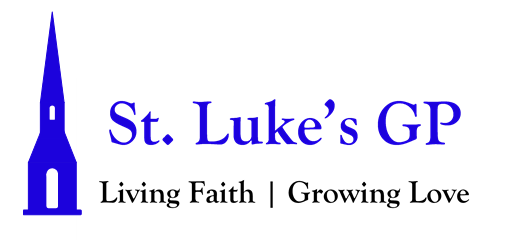 St. Luke’s Gondola Point Morning Prayer Service The Baptism of our Lord - January 10, 2021[Un-bolded words are said by one, Bolded words can be said by all.]PENITENTIAL RITE Seek the Lord while he wills to be found, call upon him when he draws near; let the wicked forsake their ways, and the evil ones their thoughts; and let them return to the Lord, and he will have compassion, and to our God, for he will richly pardon. Isaiah 55.6, 7Dear friends in Christ, as we prepare to worship almighty God, let us with penitent and obedient hearts confess our sins, that we may obtain forgiveness by his infinite goodness and mercy.Silence is kept. Most merciful God, we confess that we have sinned against you in thought, word, and deed, by what we have done and by what we have left undone. We have not loved you with our whole heart; we have not loved our neighbours as ourselves. We are truly sorry and we humbly repent. For the sake of your Son Jesus Christ, have mercy on us and forgive us, that we may delight in your will, and walk in your ways, to the glory of your name. Amen. Almighty God have mercy upon us, pardon and deliver us from all our sins, confirm and strengthen us in all goodness, and keep us in eternal life; through Jesus Christ our Lord. Amen.All-Ages Song: God Came To Us In JesusMORNING PRAYERBlessed are you, Son of David; born to rule,	you received gifts from the wise men.Blessed are you, Son of Man; baptized by John,	you saved us from ourselves.Blessed are you, heavenly King; teaching and preaching, healing and comforting,	you proclaimed the kingdom.Let heaven and earth shout their praise.With all the voices of heaven we celebrate the coming of our Saviour.Let heaven and earth shout their praise.With all the creatures on earth we sing and dance at his birth.Praise and honour and glory to you, O Lord most high.The Word was made flesh and dwelt among us: O come, let us worship.Jubilate Psalm 100 Be joyful in the Lord, all you lands; *serve the Lord with gladness and come before his presence with a song.Know this: The Lord himself is God; *he himself has made us, and we are his; we are his people and the sheep of his pasture.Enter his gates with thanksgiving; go into his courts with praise; *give thanks to him and call upon his name.For the Lord is good; his mercy is everlasting; *and his faithfulness endures from age to age.Glory to the Father, and to the Son, and to the Holy Spirit: as it was in the beginning, is now and will be for ever. Amen.The Word was made flesh and dwelt among us: O come, let us worship.PROCLAMATION OF THE WORDA Reading from the book of Genesis 1:1-5.In the beginning when God created the heavens and the earth, 2 the earth was a formless void and darkness covered the face of the deep, while a wind from God swept over the face of the waters. 3 Then God said, “Let there be light”; and there was light. 4 And God saw that the light was good; and God separated the light from the darkness. 5 God called the light Day, and the darkness he called Night. And there was evening and there was morning, the first day.The Word of the Lord: Thanks be to God.Psalm 29Ascribe to the Lord, you gods, *ascribe to the Lord glory and strength.Ascribe to the Lord the glory due his name; *worship the Lord in the beauty of holiness.The voice of the Lord is upon the waters; the God of glory thunders; *the Lord is upon the mighty waters.The voice of the Lord is a powerful voice; *the voice of the Lord is a voice of splendour.The voice of the Lord breaks the cedar trees; *the Lord breaks the cedars of Lebanon;He makes Lebanon skip like a calf, *and Mount Hermon like a young wild ox.The voice of the Lord splits the flames of fire; the voice of the Lord shakes the wilderness; *the Lord shakes the wilderness of Kadesh.The voice of the Lord makes the oak trees writhe *and strips the forests bare.And in the temple of the Lord *all are crying, “Glory!”The Lord sits enthroned above the flood; *the Lord sits enthroned as king for evermore.The Lord shall give strength to his people; *the Lord shall give his people the blessing of peace.Glory be to the Father, and to the Son, and to the Holy Spirit: As it was in the beginning, is now and will be for ever. Amen.A Reading from the book of Acts 19:1–7.While Apollos was in Corinth, Paul passed through the interior regions and came to Ephesus, where he found some disciples. 2 He said to them, “Did you receive the Holy Spirit when you became believers?” They replied, “No, we have not even heard that there is a Holy Spirit.” 3 Then he said, “Into what then were you baptized?” They answered, “Into John’s baptism.” 4 Paul said, “John baptized with the baptism of repentance, telling the people to believe in the one who was to come after him, that is, in Jesus.” 5 On hearing this, they were baptized in the name of the Lord Jesus. 6 When Paul had laid his hands on them, the Holy Spirit came upon them, and they spoke in tongues and prophesied— 7 altogether there were about twelve of them.The word of the Lord: Thanks be to God.Hymn: God Whose Almighty Word (CP #560)The Lord be with you: And also with you.The Holy Gospel of our Lord Jesus Christ, according to Mark (1:4–11). Glory to You, Lord Jesus Christ.4 John the baptizer appeared in the wilderness, proclaiming a baptism of repentance for the forgiveness of sins. 5 And people from the whole Judean countryside and all the people of Jerusalem were going out to him, and were baptized by him in the river Jordan, confessing their sins. 6 Now John was clothed with camel’s hair, with a leather belt around his waist, and he ate locusts and wild honey. 7 He proclaimed, “The one who is more powerful than I is coming after me; I am not worthy to stoop down and untie the thong of his sandals. 8 I have baptized you with water; but he will baptize you with the Holy Spirit.” 9 In those days Jesus came from Nazareth of Galilee and was baptized by John in the Jordan. 10 And just as he was coming up out of the water, he saw the heavens torn apart and the Spirit descending like a dove on him. 11 And a voice came from heaven, “You are my Son, the Beloved; with you I am well pleased.”The Gospel of Christ: Praise be to You, O Christ.SermonThe Baptismal Covenant (which includes the Apostles’ Creed)Do you believe in God the Father?I believe in God, The Father almighty, creator of heaven and earth.Do you believe in Jesus Christ, the Son of God?I believe in Jesus Christ, his only Son, our Lord. He was conceived by the power of the Holy Spirit and born of the Virgin Mary. He suffered under Pontius Pilate, was crucified, died, and was buried. He descended to the dead. On the third day he rose again. He ascended into heaven, and is seated at the right hand of the Father. He will come again to judge the living and the dead.Do you believe in God the Holy Spirit?I believe in God the Holy Spirit, the holy catholic Church, the communion of saints, the forgiveness of sins, the resurrection of the body, and the life everlasting.Will you continue in the apostles’ teaching and fellowship, in the breaking of bread, and in the prayers? I will, with God’s help.Will you persevere in resisting evil and, whenever you fall into sin, repent and return to the Lord?I will, with God’s help.Will you proclaim by word and example the good news of God in Christ?I will, with God’s help.Will you seek and serve Christ in all persons, loving your neighbour as yourself?I will, with God’s help.Will you strive for justice and peace among all people, and respect the dignity of every human being?I will, with God’s help.Will you strive to safeguard the integrity of God's creation, and respect, sustain and renew the life of the Earth?I will, with God’s help.INTERCESSIONSLet us offer our prayers to the source of all love and all life, saying, “Lord, hear our prayer.”Merciful Lord, we pray for all who call themselves Christians: that we may become a royal priesthood, a holy nation, to the praise of Christ Jesus our Saviour.Lord, hear our prayer.We pray for David our archbishop, and for all bishops and other ministers: that they may remain faithful to their calling and rightly proclaim the word of truth.Lord, hear our prayer.We pray for Elizabeth our Queen, for the leaders of the nations, and all in authority: that your people may lead quiet and peaceable lives.Lord, hear our prayer.We pray for this town and those who live here, the poor and the rich, the elderly and the young, men and women: that you will show your goodwill to all.Lord, hear our prayer.We pray for the victims of our society and those who minister to them: that you will be their help and defence.Lord, hear our prayer.We pray for those preparing for baptism: that they may be strengthened in the faith.Lord, hear our prayer.We give thanks for all the saints who have found favour in your sight from earliest times, prophets, apostles, martyrs, and those whose names are known to you alone: and we pray that we too may be counted among your faithful witnesses.Lord, hear our prayer.Hear and answer our prayers, O Lord; Father, Son, and Holy Spirit, according to your will, and your grace. [Take a moment of silence to offer up prayers and thanksgivings, for yourself and others. Our weekly prayer list can be found in this week’s bulletin.]Gracious God, you have heard the prayers of your faithful people; you know our needs before we ask, and our ignorance in asking. Grant our requests as may be best for us. This we ask in the name of your Son Jesus Christ our Lord. Amen.CollectEternal Father,who at the baptism of Jesus revealed him to be your Son, anointing him with the Holy Spirit, keep your children, born of water and the Spirit, faithful to their calling; through Jesus Christ our Lord, who lives and reigns with you and the Holy Spirit, one God, now and for ever.Amen.The Lord’s PrayerAnd now, as our Saviour Christ has taught us, we are bold to say, Our Father, who art in heaven, hallowed be thy name, thy kingdom come, thy will be done, on earth as it is in heaven. Give us this day our daily bread. And forgive us our trespasses, as we forgive those who trespass against us. And lead us not into temptation, but deliver us from evil. For thine is the kingdom, the power, and the glory, for ever and ever. Amen.Let us bless the Lord. Thanks be to God.Hymn: Come Thou Fount of Every Blessing (CP #354)Dismissal The grace of our Lord Jesus Christ, and the love of God, and the fellowship of the Holy Spirit, be with us all evermore. Amen.